                                                                РЕШЕНИЕ «26» ноябрь2018 й.                     № 124                                   «26» ноября 2018гОб утверждении Правил организации уличного освещения на территории сельского поселения Акмурунский сельсовет муниципального района Баймакский район Республики БашкортостанНа основании Федерального закона от 01.01.2001 N 131-ФЗ "Об общих принципах организации местного самоуправления  Российской Федерации",    ст. 6.11 Кодекса Республики Башкортостан об административных правонарушениях" от 01.01.2001 N 413-з, Совет сельского поселения Акмурунский сельсовет муниципального района Баймакский район Республики БашкортостанРЕШИЛ:1. Утвердить «Правила организации освещения улиц на территории сельского поселения Акмурунский сельсовет муниципального района Баймакский район Республики Башкортостан» (Приложение).2.  Настоящее решение обнародовать в установленном порядке и разместить в сети «Интернет» на официальном сайте администрации сельского поселения Акмурунский сельсовет муниципального района Баймакский район Республики Башкортостан.3. Контроль за исполнением данного решения оставляю за собой.4. Настоящее решение вступает в силу со дня обнародования.Глава СП Акмурунский сельсовет :                                                    Абубакиров М.АУтвержденоРешением Советасельского поселенияАкмурунский сельсоветмуниципального районаБаймакский районРеспублики Башкортостан№ 124 от «26» ноября .
Правилаорганизации освещения улиц на территории сельского поселения Акмурунский сельсовет муниципального района Баймакский район Республики Башкортостан1. Общие положенияПравила организации уличного освещения на территории сельского поселения Акмурунский сельсовет муниципального района Баймакский район Республики Башкортостан разработаны на основании Федерального закона "Об общих принципах организации местного самоуправления в Российской Федерации, действующим СНиПом "Естественное и искусственное освещение", Уставом сельского поселения Акмурунский сельсовет муниципального района Баймакский район Республики Башкортостан (далее - сельское поселение).2. Полномочия органов местного самоуправления2.1. К полномочиям Совета депутатов сельского поселения Акмурунский сельсовет муниципального района Баймакский район Республики Башкортостан относится:2.1.1. Принятие Правил об организации уличного освещения на территории сельского поселения Акмурунский сельсовет муниципального района Баймакский район Республики Башкортостан.2.1.2. Установление объема финансирования, необходимого для организации уличного освещения на территории сельского поселения.2.1.3. Принятие иных нормативных правовых актов  об организации уличного освещения на территории сельского поселения.Разработка и утверждение графика включения и отключения уличного освещения в сельском поселении, а также лимит потребления электроэнергии по уличному освещению на территории сельского поселения (прилагается).2.1.4. Контроль за отключением и включением светильников уличного освещения.2.1.5. Определение количества точек уличного освещения на основании перечня сетей уличного освещения сельского поселения, в котором указано количество светильников, расположенных на улицах и установленная мощность.3.  Организация уличного освещения3.1. При организации наружного освещения  должны обеспечиваться:- экономичность установок и рациональное использование электроэнергии;- надежность работы осветительных установок;- безопасность обслуживающего персонала и населения;- удобство обслуживания и управления осветительными установками.3.2. Уличное освещение на территории сельского поселения Акмурунский сельсовет муниципального района Баймакский район Республики Башкортостан осуществляется в соответствии с установленными требованиями и стандартами в зависимости от интенсивности движения по улицам сельского поселения.3.3. Используемые в осветительных установках оборудование и материалы должны соответствовать требованиям стандартов и техническим условиям, утвержденным в установленном порядке, номинальному напряжению сети и условиям окружающей среды.Применение в осветительных установках открытых ламп без арматуры не допускается.3.4. Нормы, регламентирующие количественные и качественные показатели наружного освещения, должны приниматься одинаковыми при любых источниках света, используемых в осветительных установках, и соответствовать установленным требованиям и стандартам.3.5. Освещение улиц, дорог и площадей выполняется светильниками, располагаемыми на опорах.3.6. Включение наружных осветительных установок производится организациями, в ведении которых находятся электрические сети, при снижении установленного законодательством предельного уровня естественной освещенности по графику, утвержденному Администрацией сельского поселения Акмурунский сельсовет муниципального района Баймакский район Республики Башкортостан.3.7. Включение и отключение уличного освещения в сельском поселении производится автоматически от трансформаторных подстанций, в зависимости от уровня естественной освещенности, по графику, согласованному с организацией осуществляющей обслуживание сетей уличного освещения.Учет потребляемой электроэнергии для уличного освещения производится по показаниям электросчетчиков, установленных на трансформаторных подстанциях.Сезонное отключение и включение уличного освещения осуществляется по распоряжению Главы администрации сельского поселения с учетом продолжительности светового дня в регионе.3.8. Доля действующих светильников, работающих в вечернем и ночном режимах, должна составлять не менее 85%. При этом не допускается расположение неработающих светильников подряд, один за другим.Допускается частичное (до 50%) отключение наружного освещения в ночное время, когда интенсивность движения пешеходов и транспортных средств минимальны.3.9. Отказы в работе наружных осветительных установок, связанные собрывом электрических проводов или повреждением опор, устраняются в кратчайшие сроки организацией, в ведении которой находятся электрические сети.3.10. Финансовое обеспечение организации уличного освещения осуществляется за счет средств бюджета сельского поселения, допускается привлечение инвестиций и других источников финансирования, предусмотренных действующим законодательством.Глава СП Акмурунский сельсовет:                         Абубакиров М.А                                                                                                             Приложение                                                         к Правилам организации освещения улиц                                                                   на территории сельского поселения                                                                                    Акмурунский сельсовет                                                                                      муниципального района                                                      Баймакский район Республики Башкортостан,                                                                                         утвержденным решением                                                                                Совета сельского поселения                                                                          Акмурунский сельсовет                                                                                       муниципального района                                                     Баймакский район Республики Башкортостан        ГРАФИКвключения и отключения уличного освещения на территории сельского поселения Акмурунский сельсовет муниципального района Баймакский район Республики Башкортостанна 2019 годБАШҠОРТОСТАН РЕСПУБЛИКАҺЫБАЙМАҠ РАЙОНЫ МУНИЦИПАЛЬРАЙОНЫНЫҢ AҠМОРОН АУЫЛСОВЕТЫ АУЫЛ БИЛӘМӘҺЕСОВЕТЫ453676,Баймаҡ районы,Аҡморон ауылы, Ленин урамы,41тел.:8(34751) 4-33-67; E-mail.:akmur-sp@yandex.ru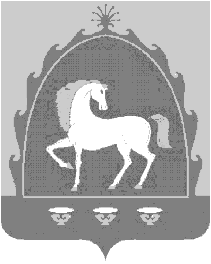 РЕСПУБЛИКА БАШКОРТОСТАНСОВЕТ СЕЛЬСКОГОПОСЕЛЕНИЯ АКМУРУНСКИЙСЕЛЬСОВЕТ МУНИЦИПАЛЬНОГОРАЙОНА БАЙМАКСКИЙ РАЙОН453676,РБ,Баймакский район, с.Акмурун, ул.Ленина,41тел.:8(34751) 4-33-67; E-mail.:akmur-sp@yandex.ru